Montag, der 4. Mai, 2020Mittwoch, der 6. Mai, 2020Freitag, der 8. Mai, 2020 Jutro ekipa, evo za ovaj tjedan. MONTAG – vježbe na poveznici: https://www.schubert-verlag.de/aufgaben/uebungen_a1/a1_k01_sprachen.htm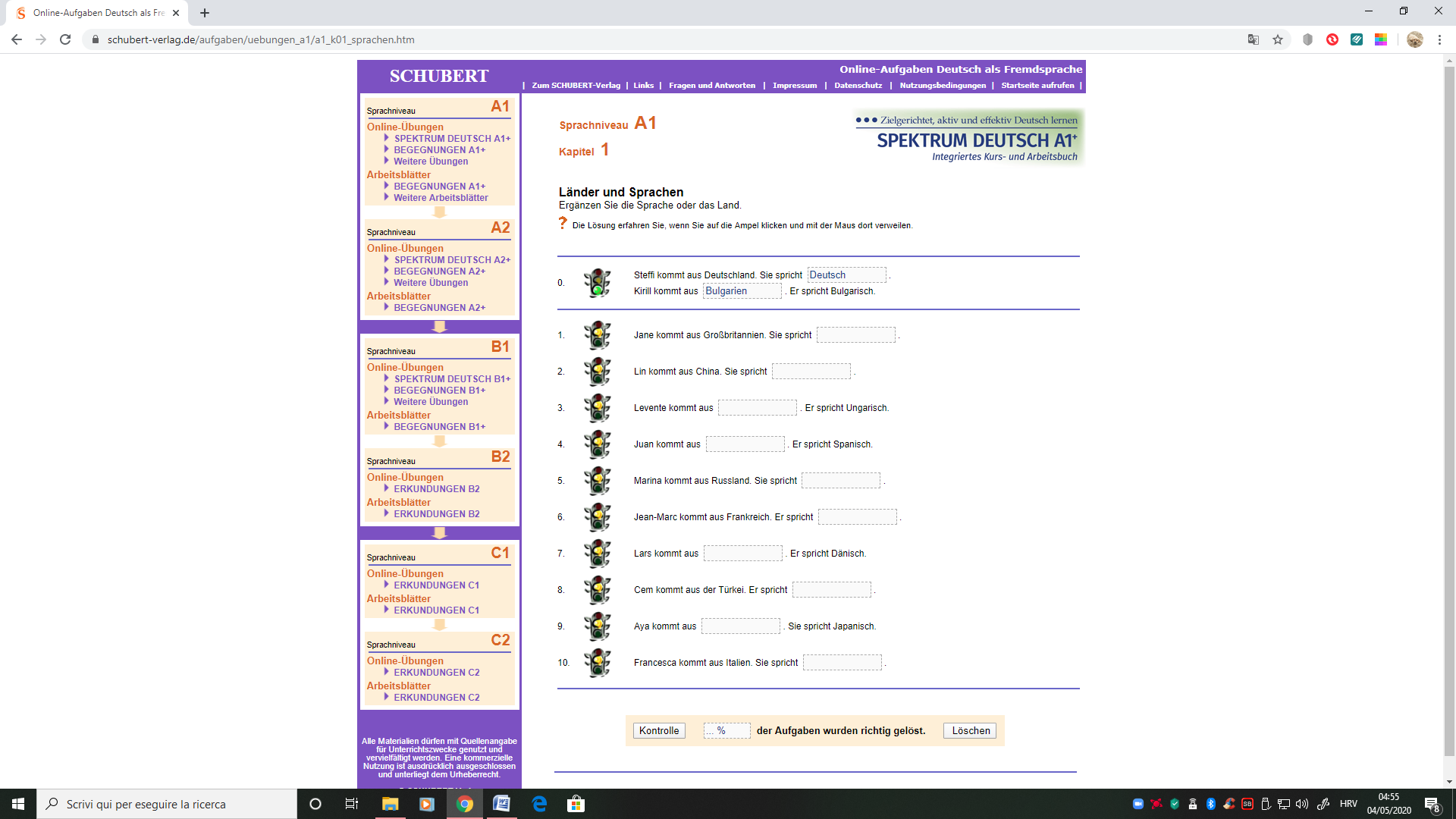 MITTWOCH – vježba na poveznici: https://www.schubert-verlag.de/aufgaben/uebungen_a1/a1_k02_zahlen.htm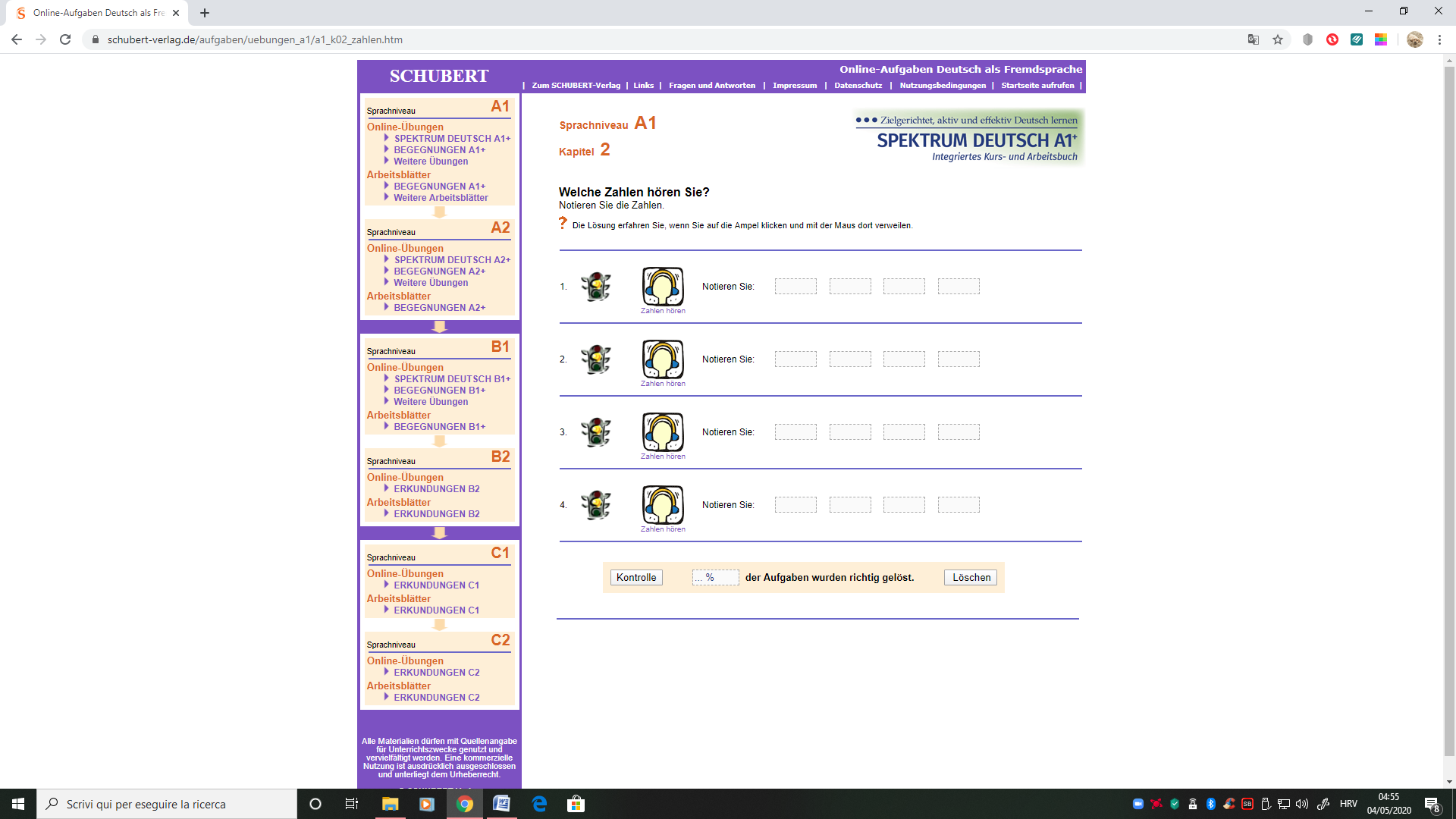 FREITAG – pogledati video Škole za život i napisati kratak KRITIČKI OSVRT. Osvrt treba obuhvatiti razmišljanja na sljedeća pitanja: 1. Video predavanje je bilo razumljivo/nerazumljivo? 2. Kad usporedim video s vlastitim znanjem – znao/znala sam (navesti što) _____3. Iz videa sam naučio (napisati što): ___________________________________.https://www.youtube.com/watch?v=NMy0OIhe2Jc&feature=youtu.be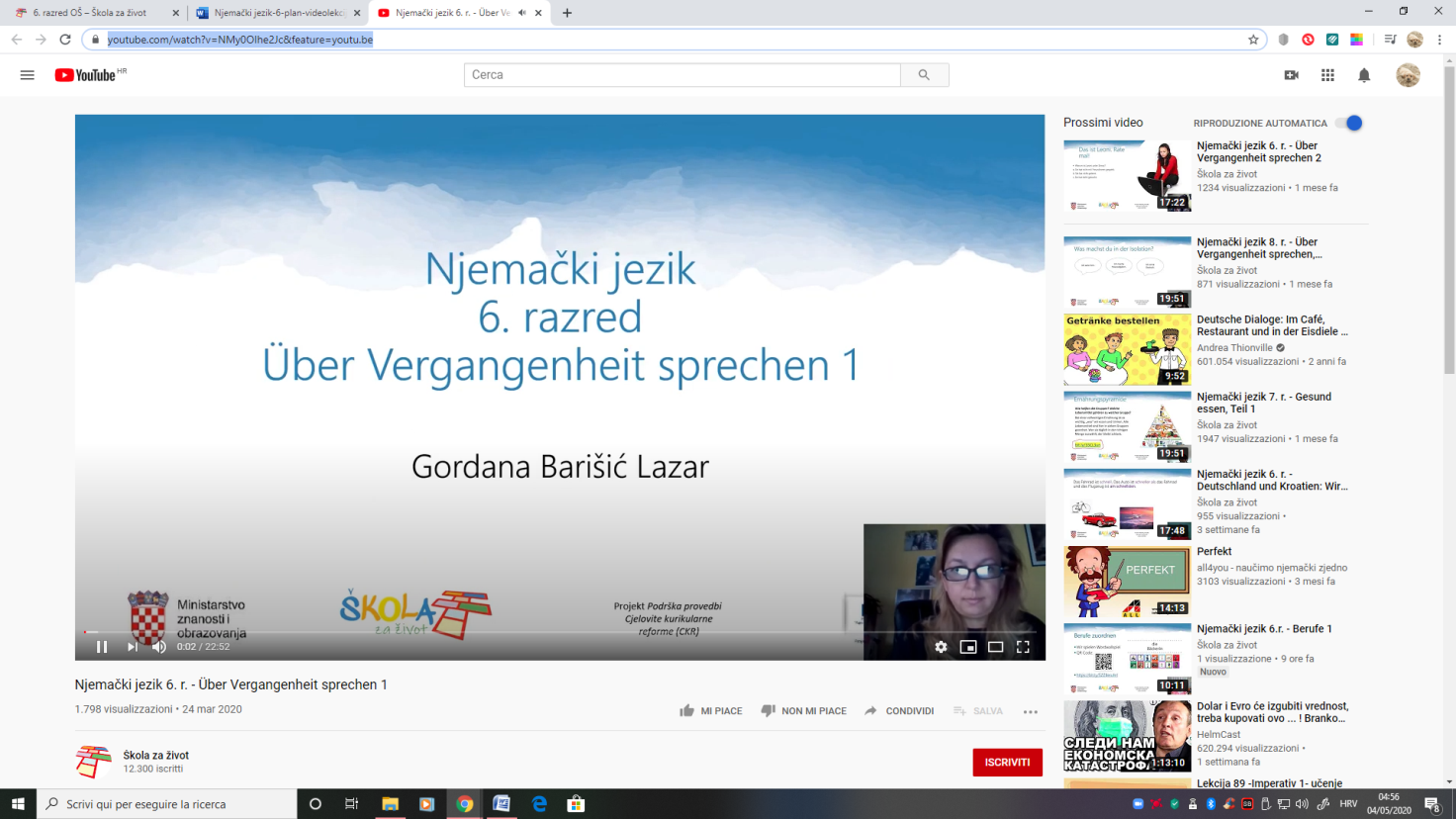 Za sve nedoumice pišite u Teams. LP Maja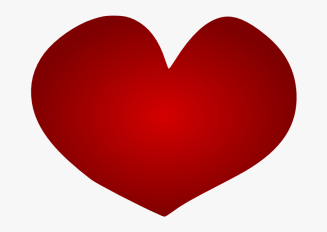 